Al margen un sello que dice: Instituto de Transparencia e Información Pública de Jalisco.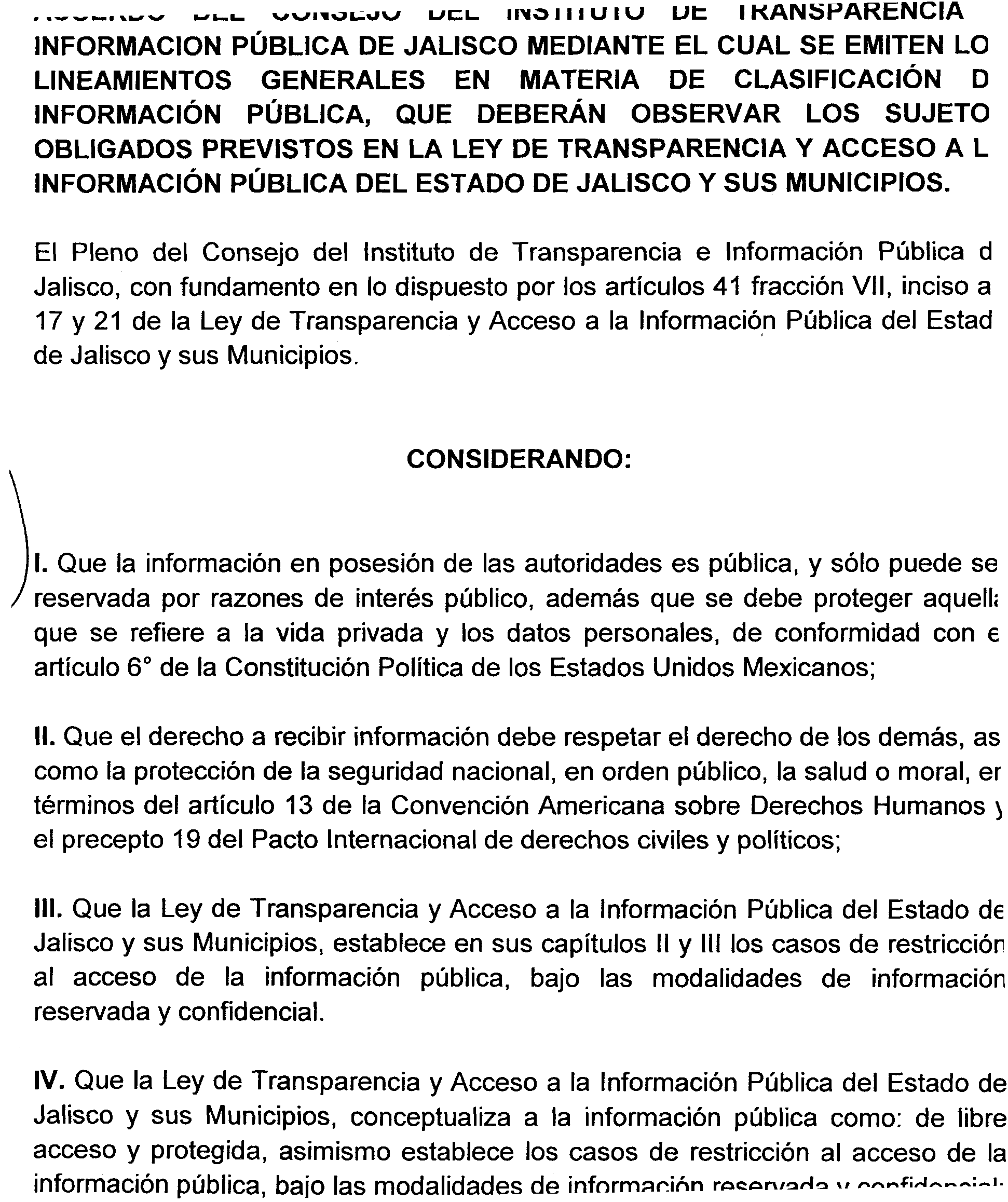 4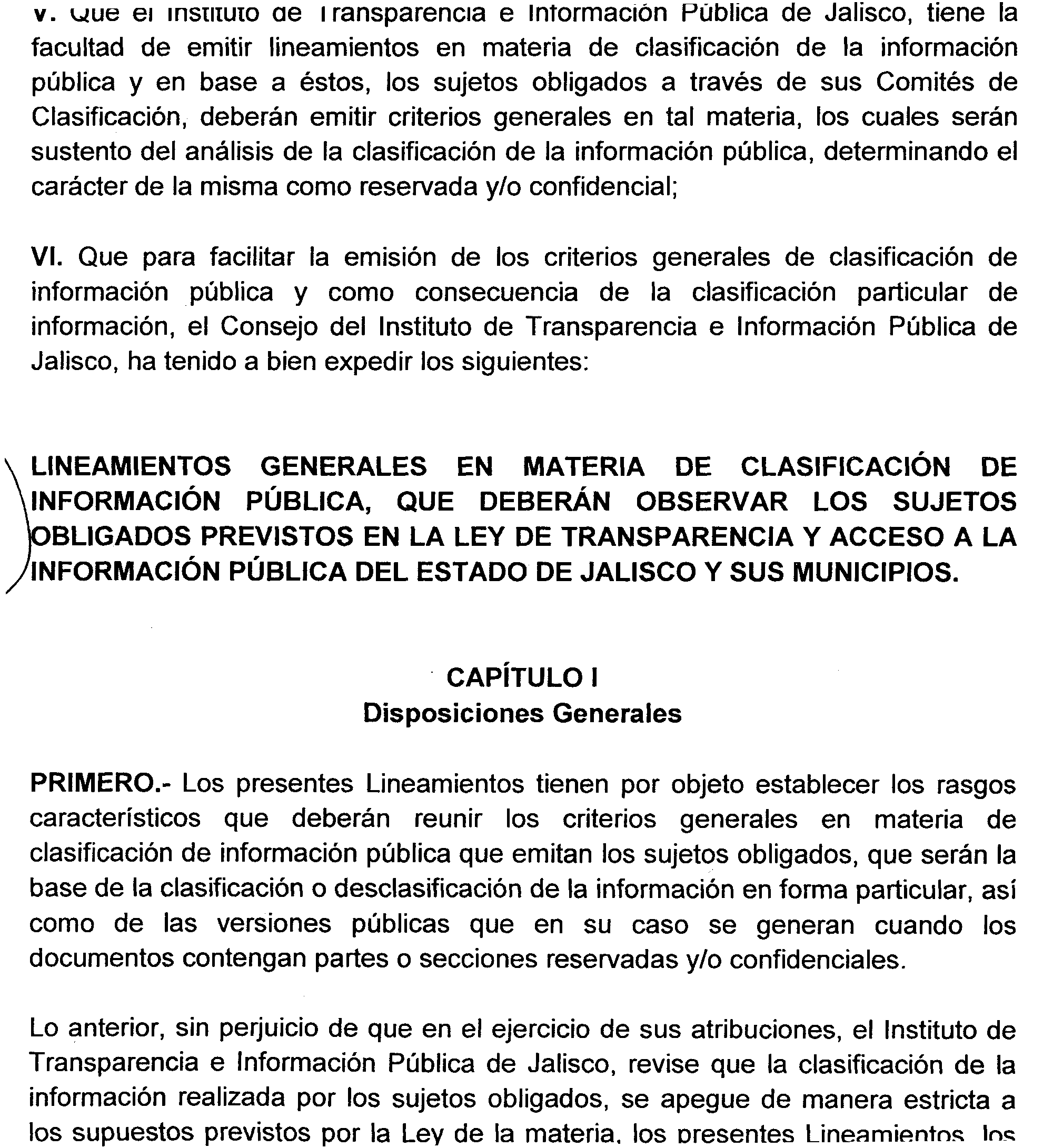 5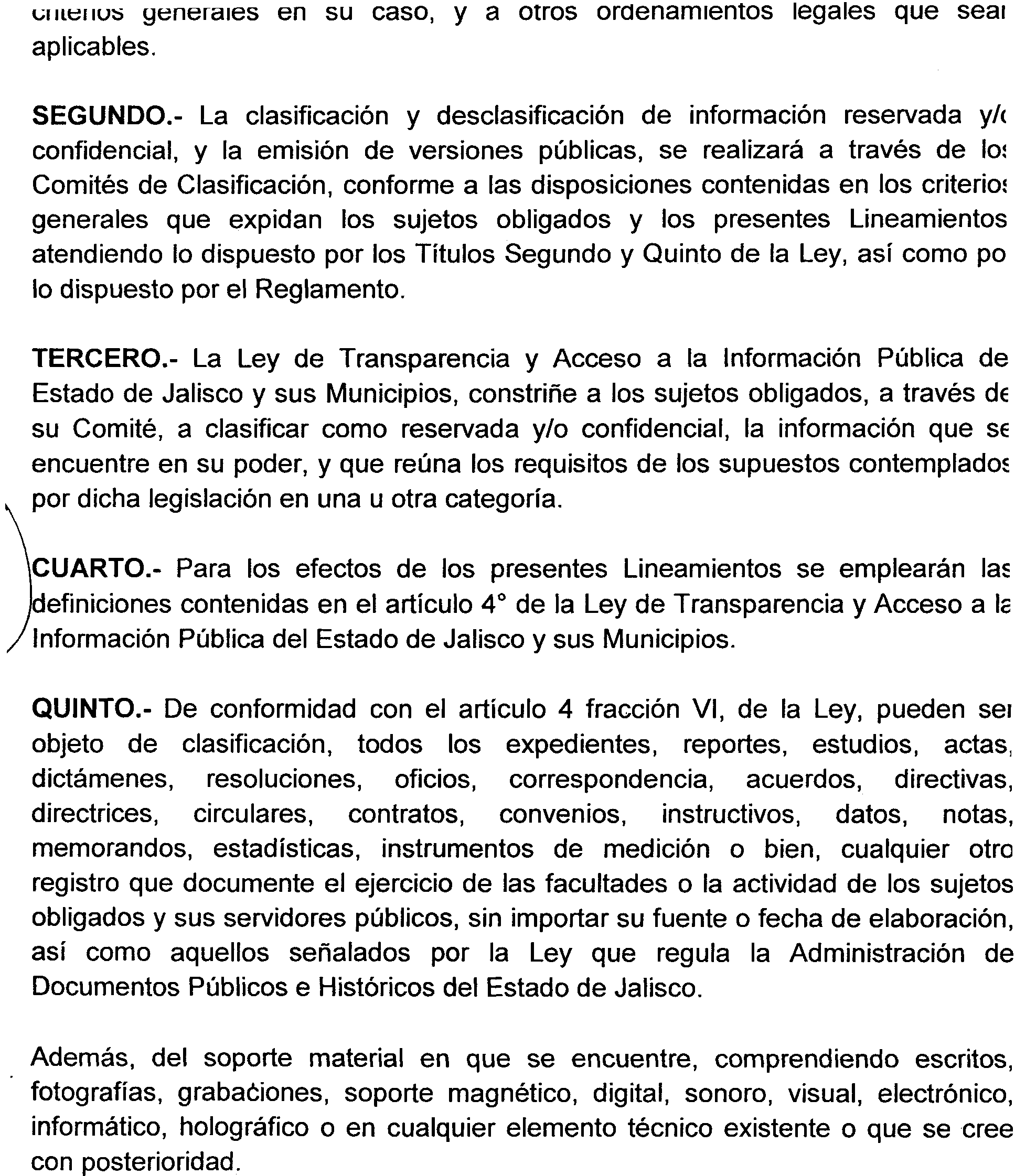 6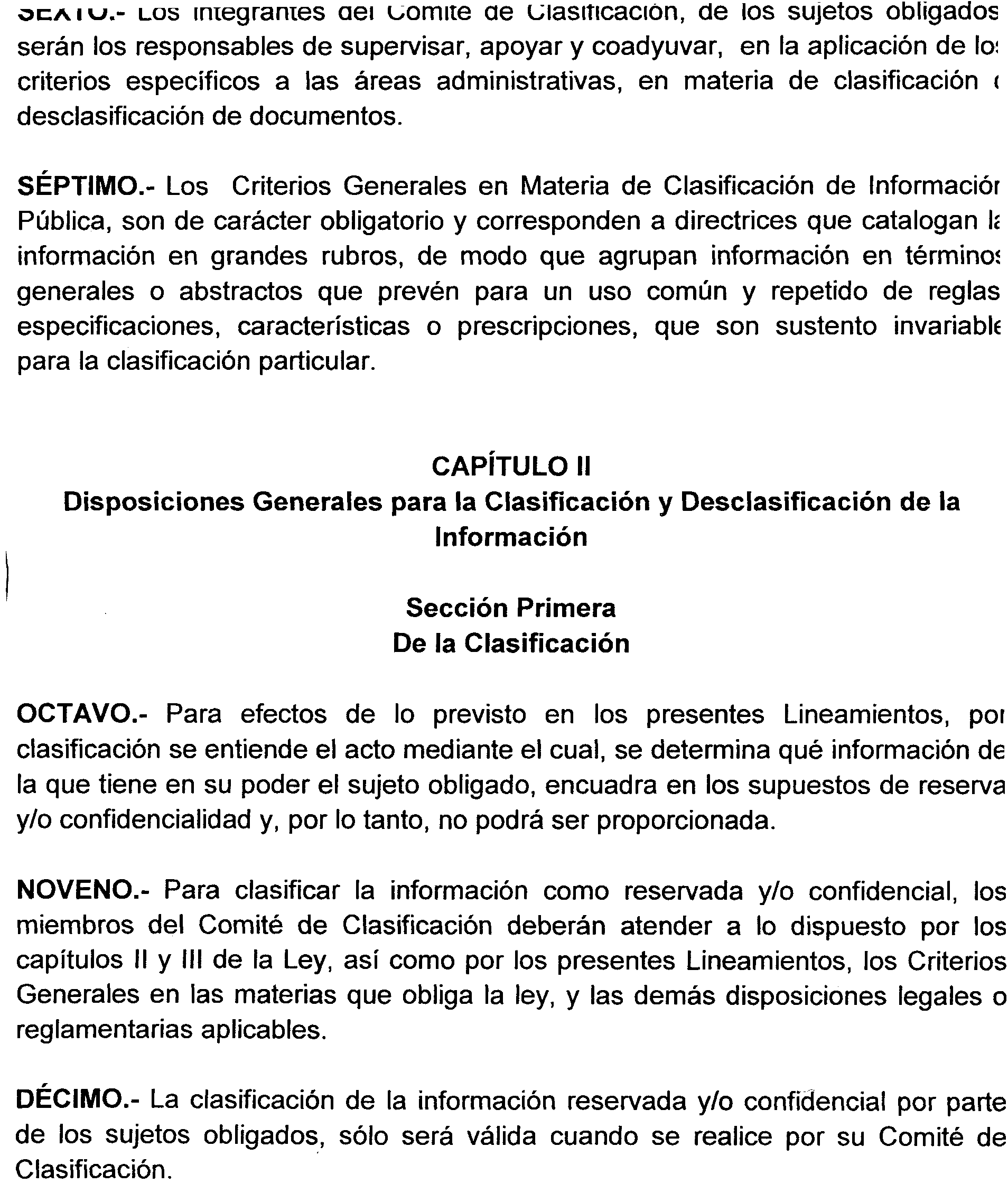 7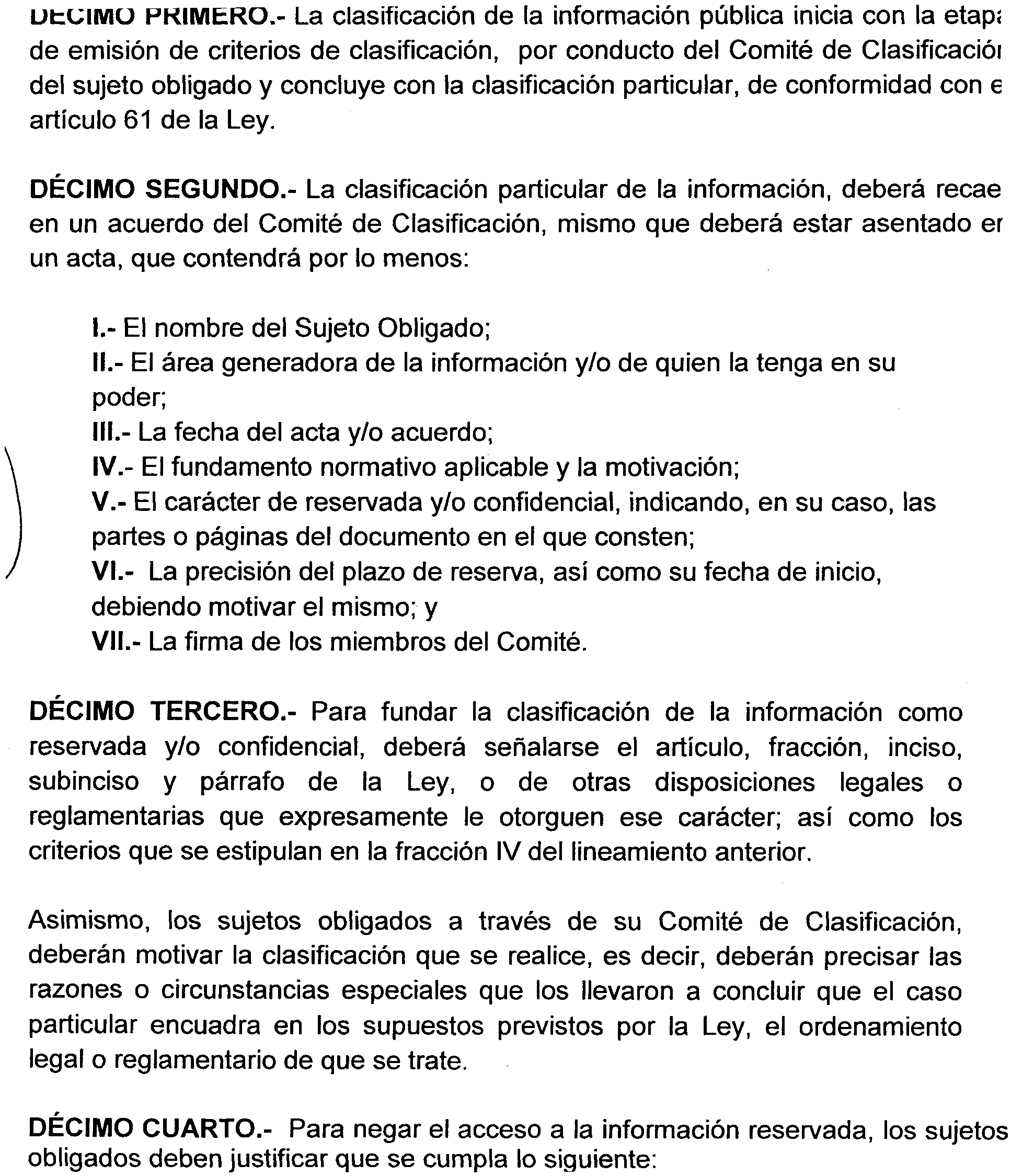 8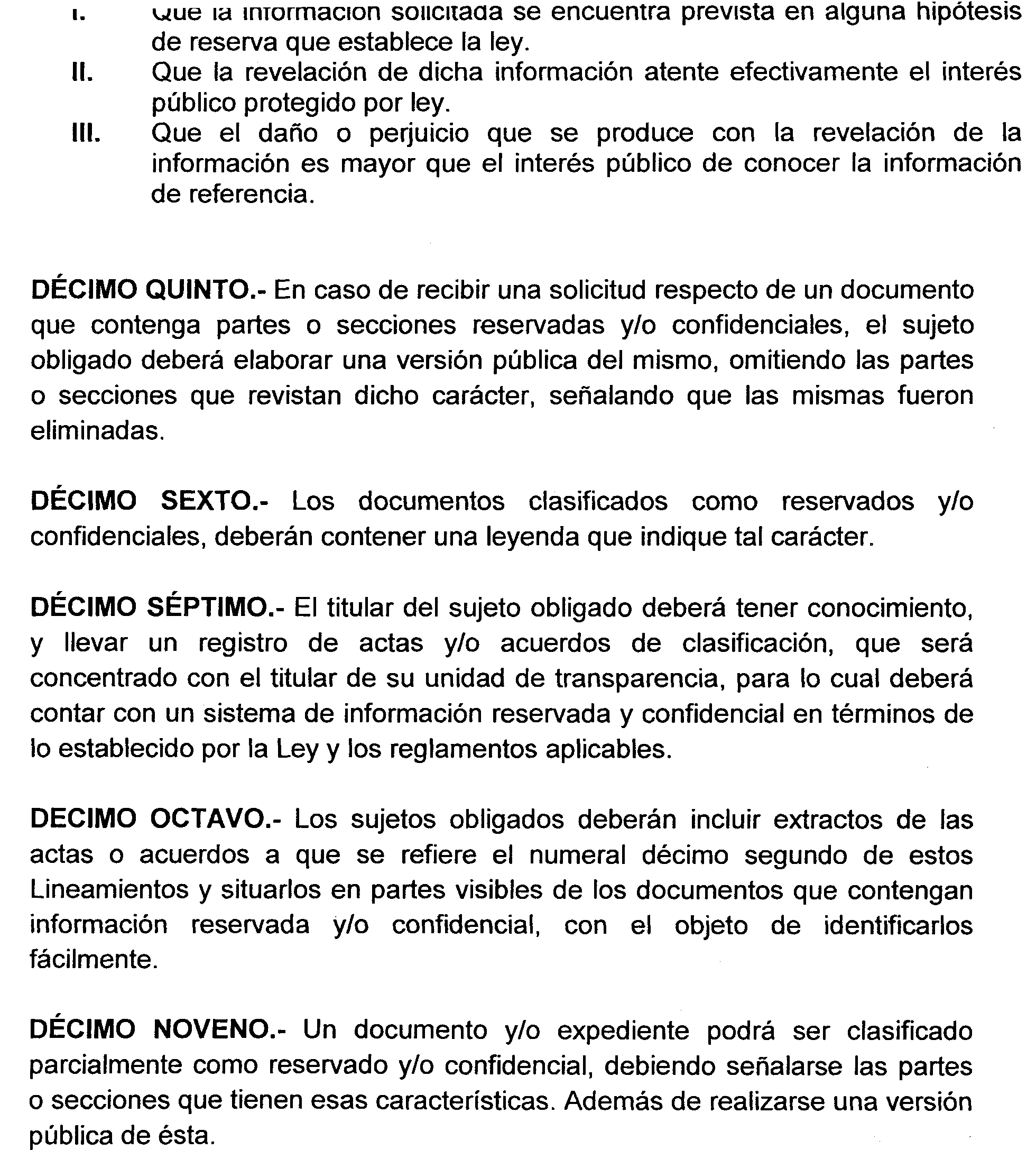 9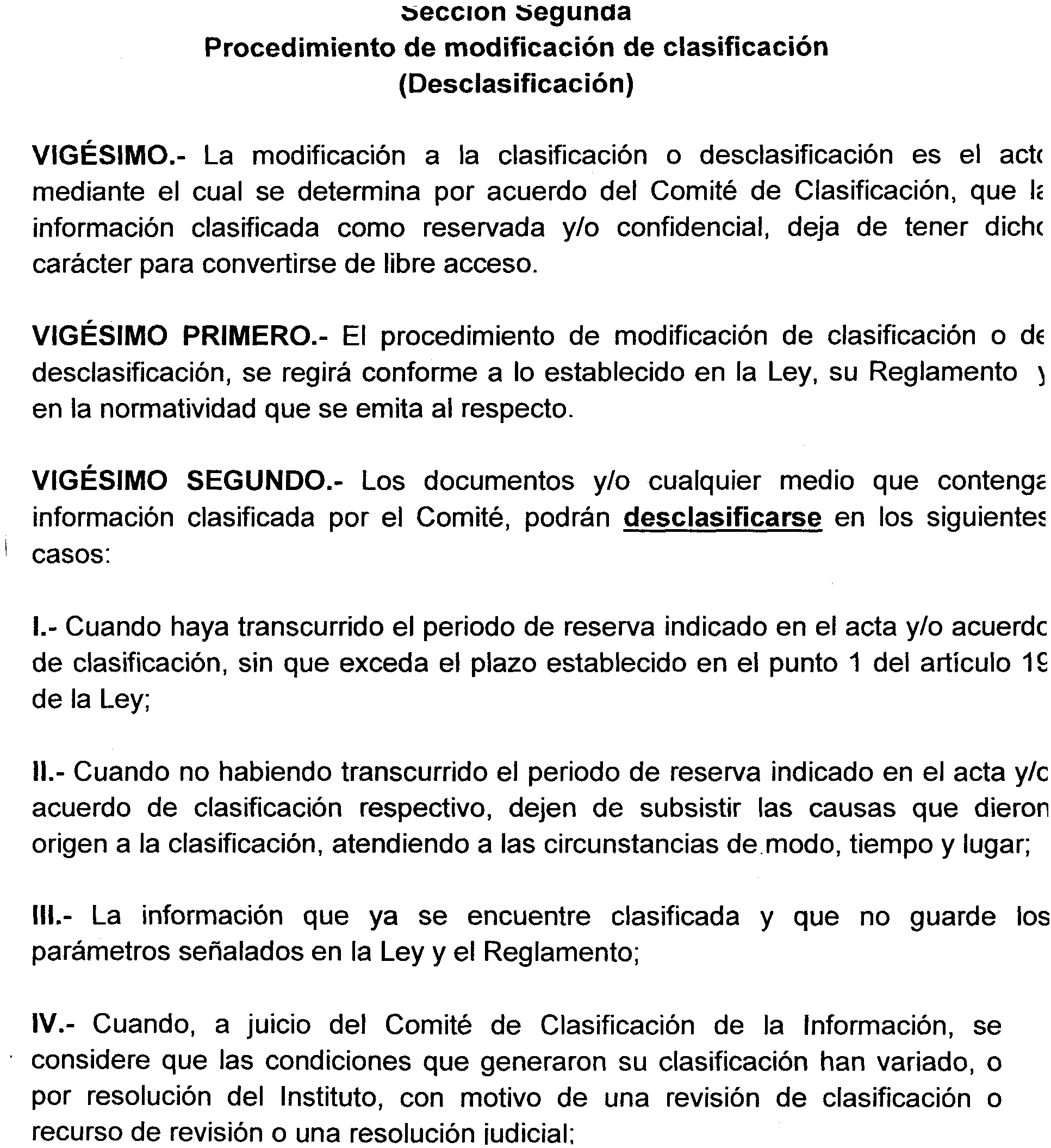 10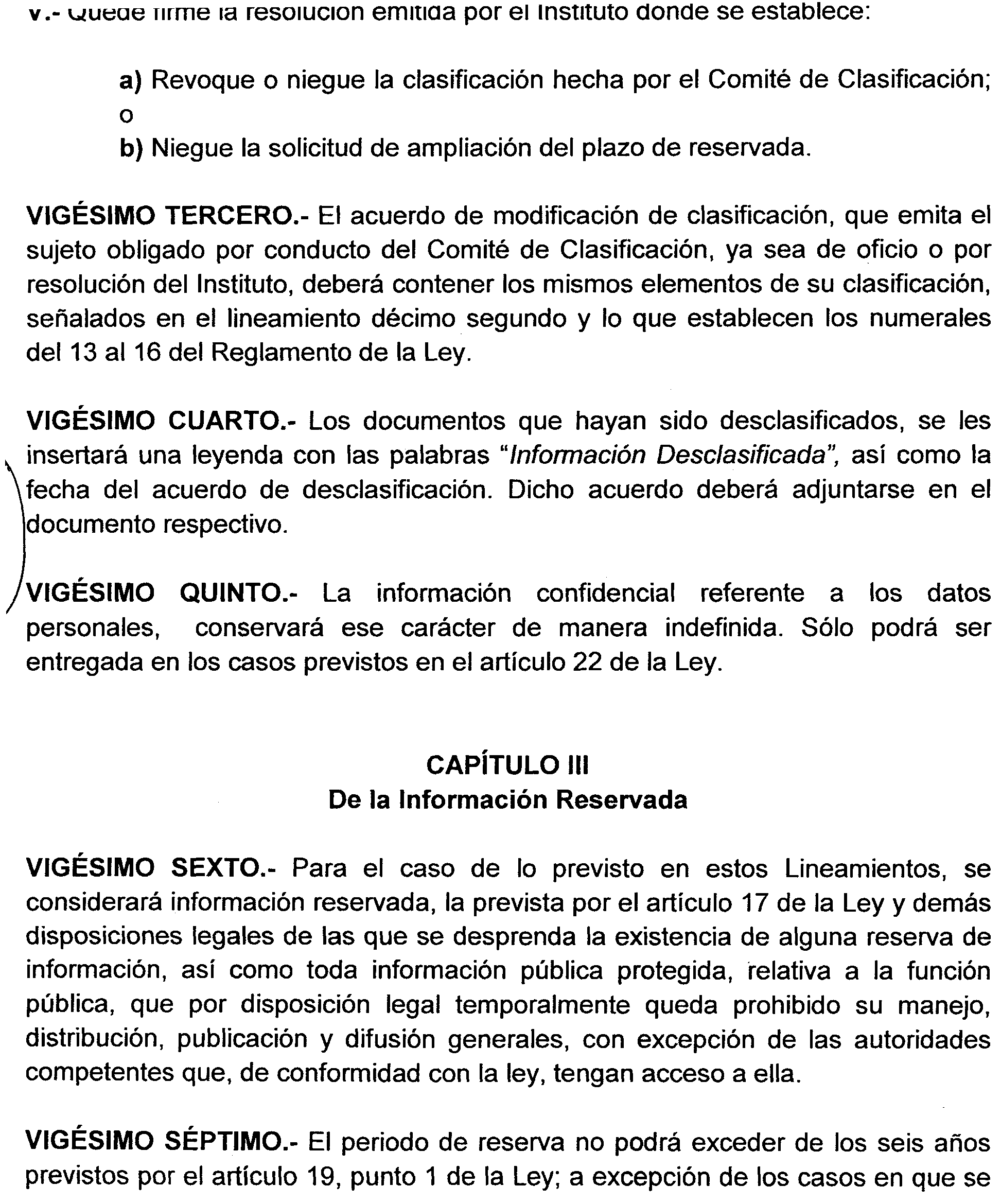 11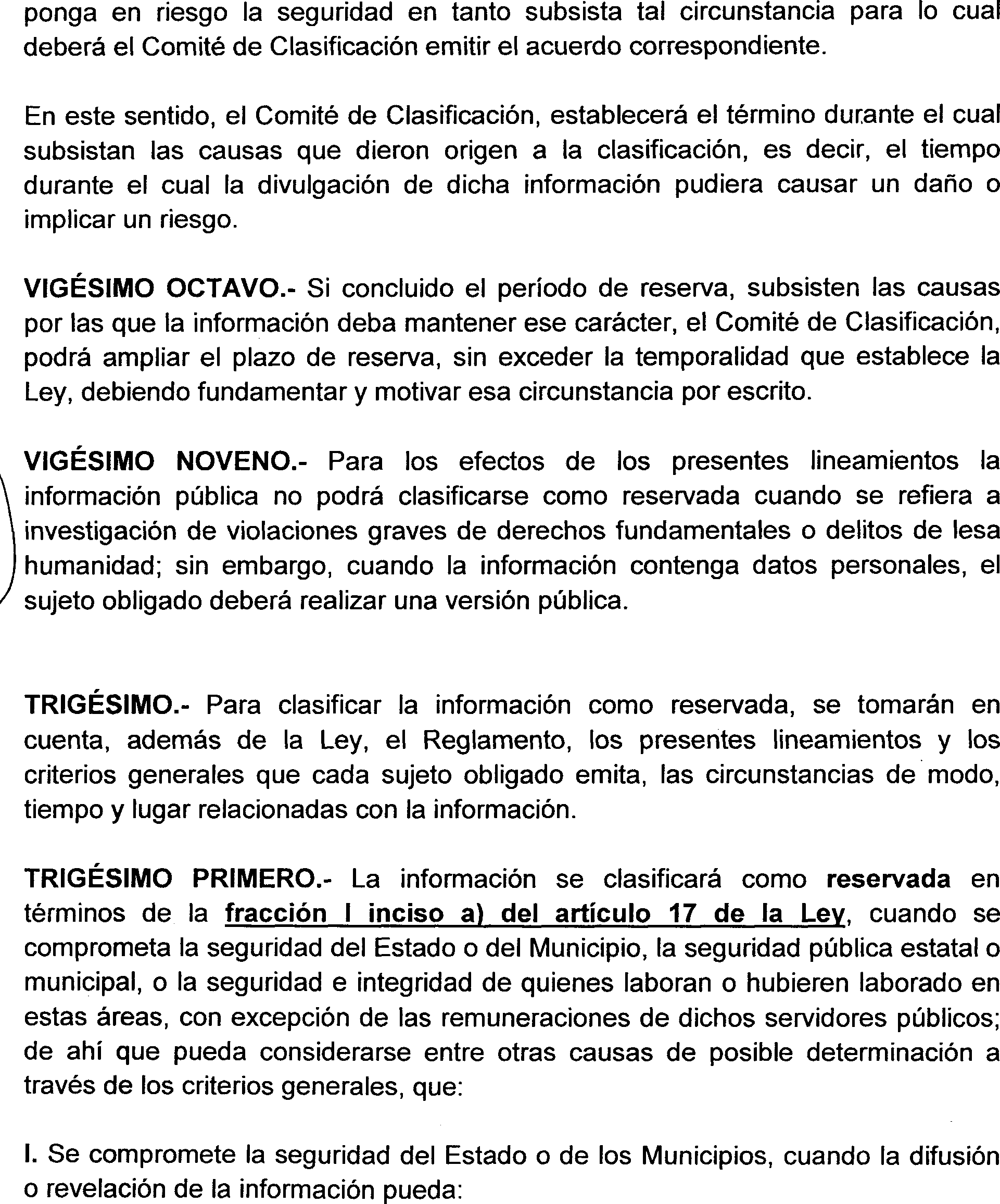 12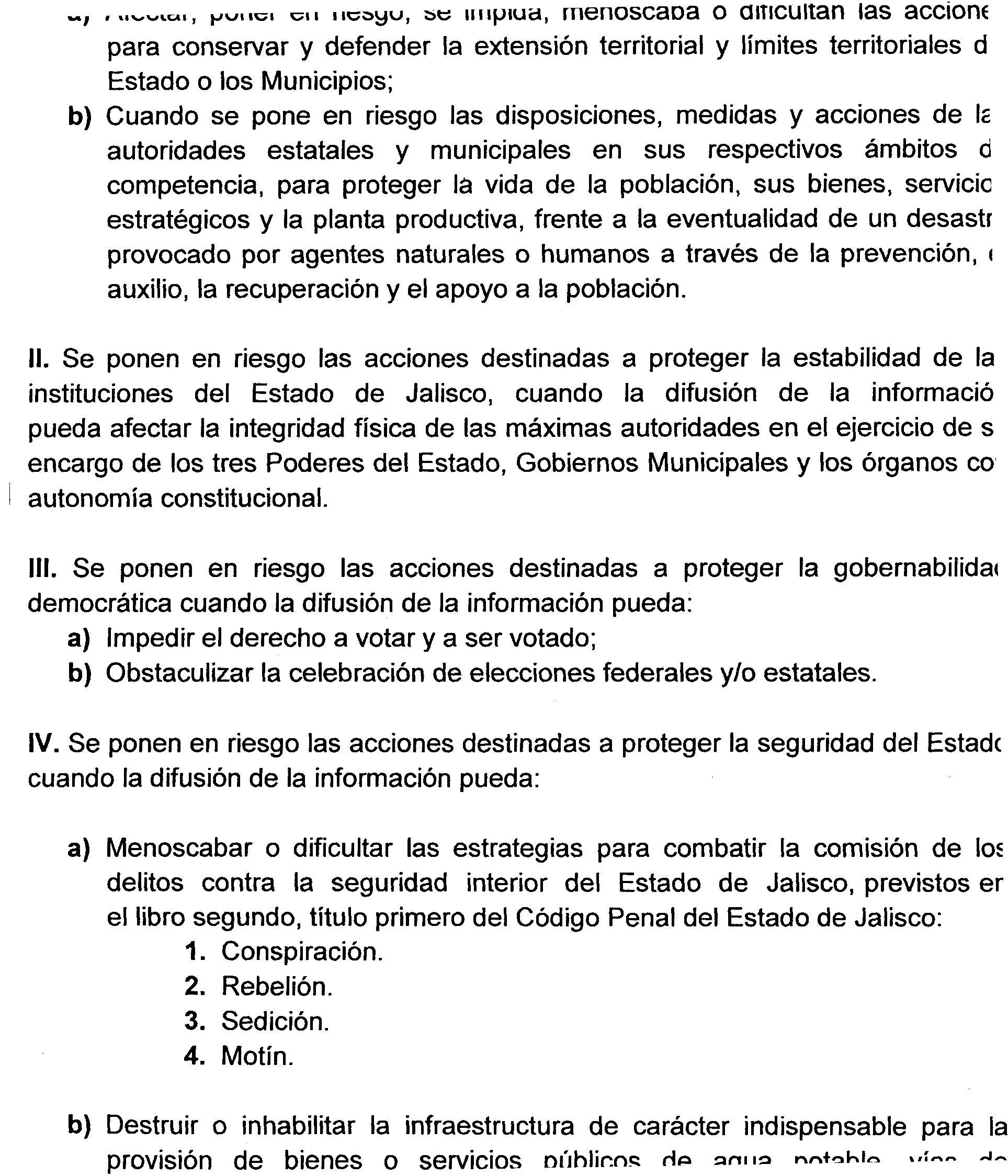 13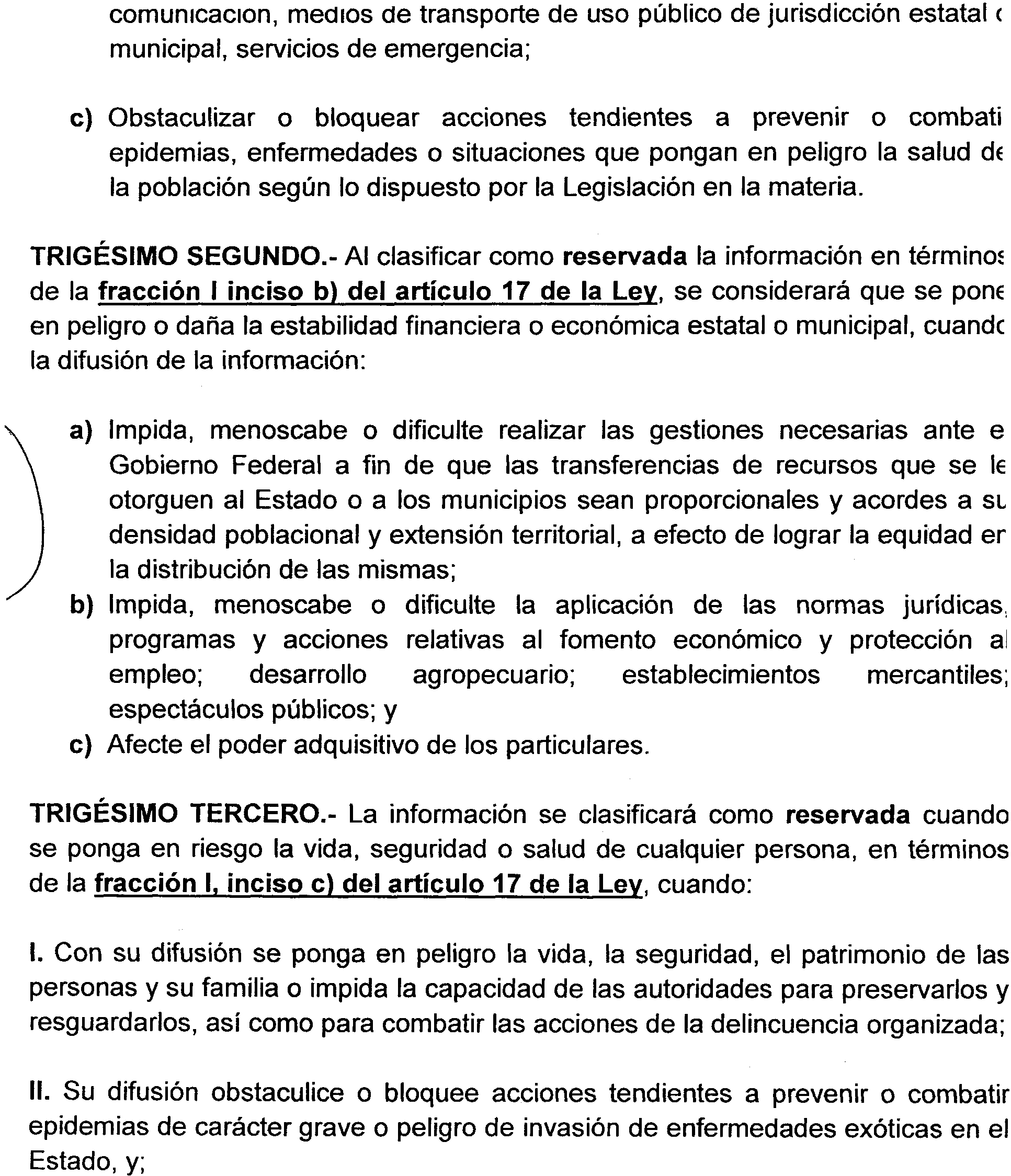 14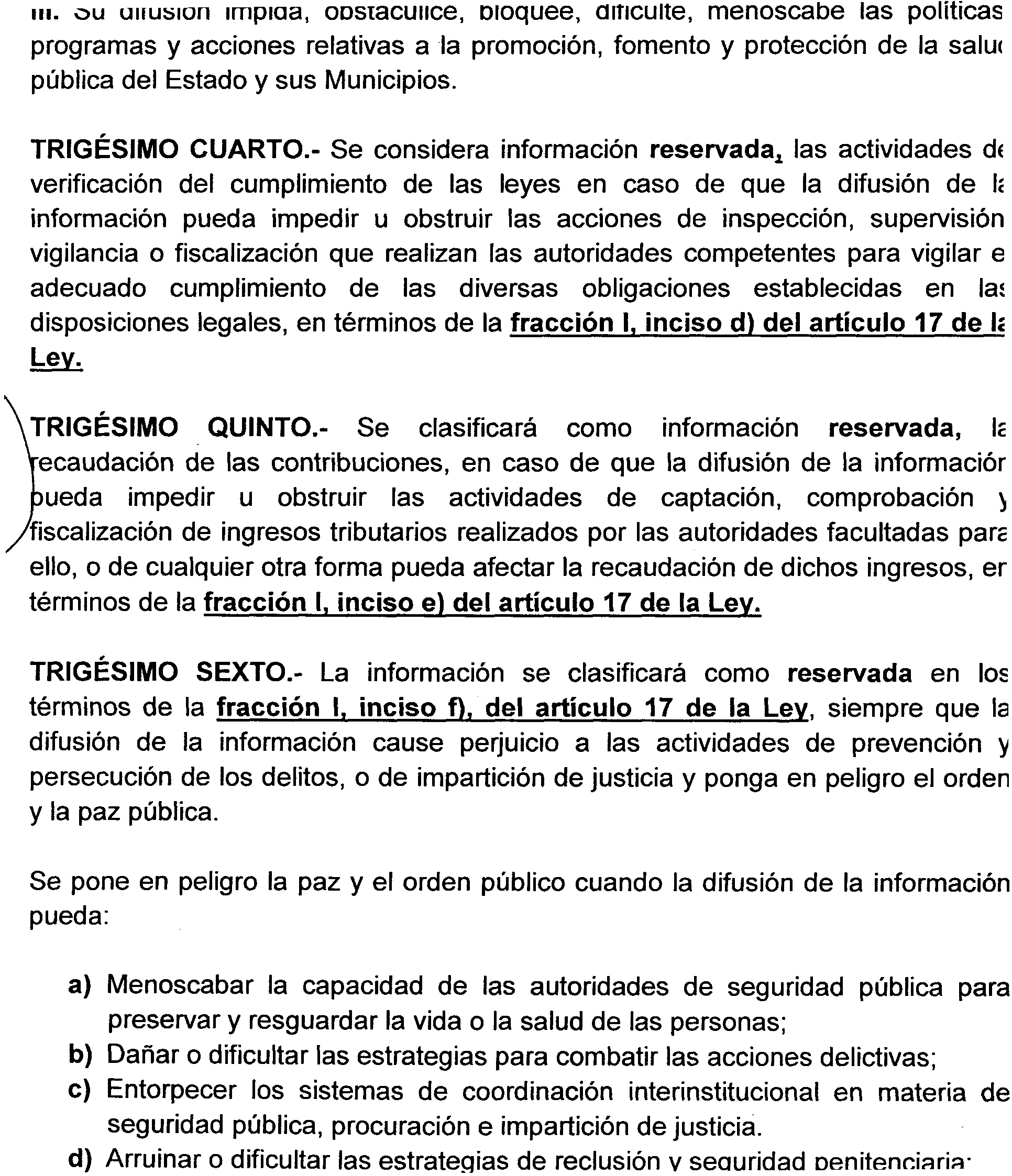 15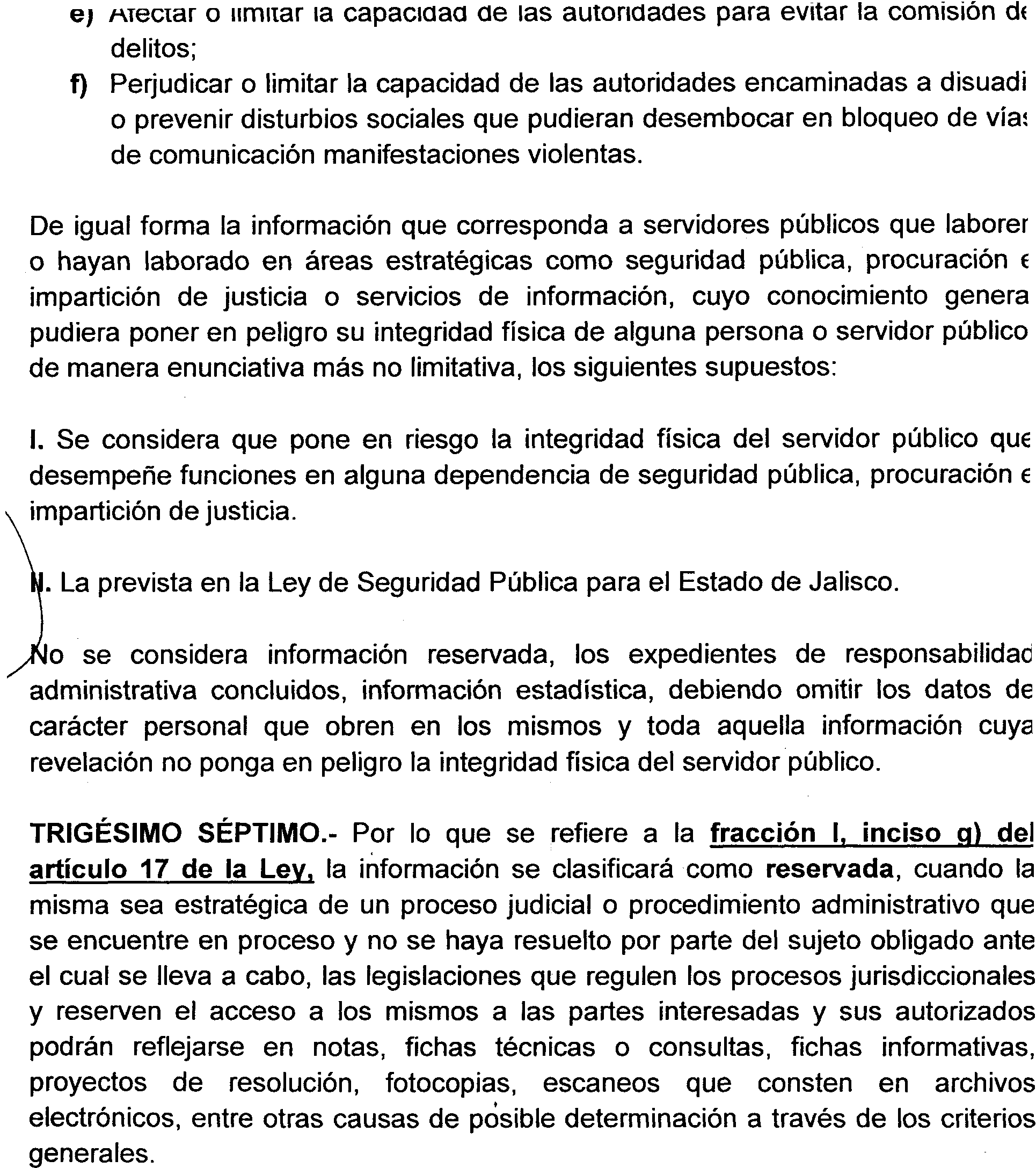 16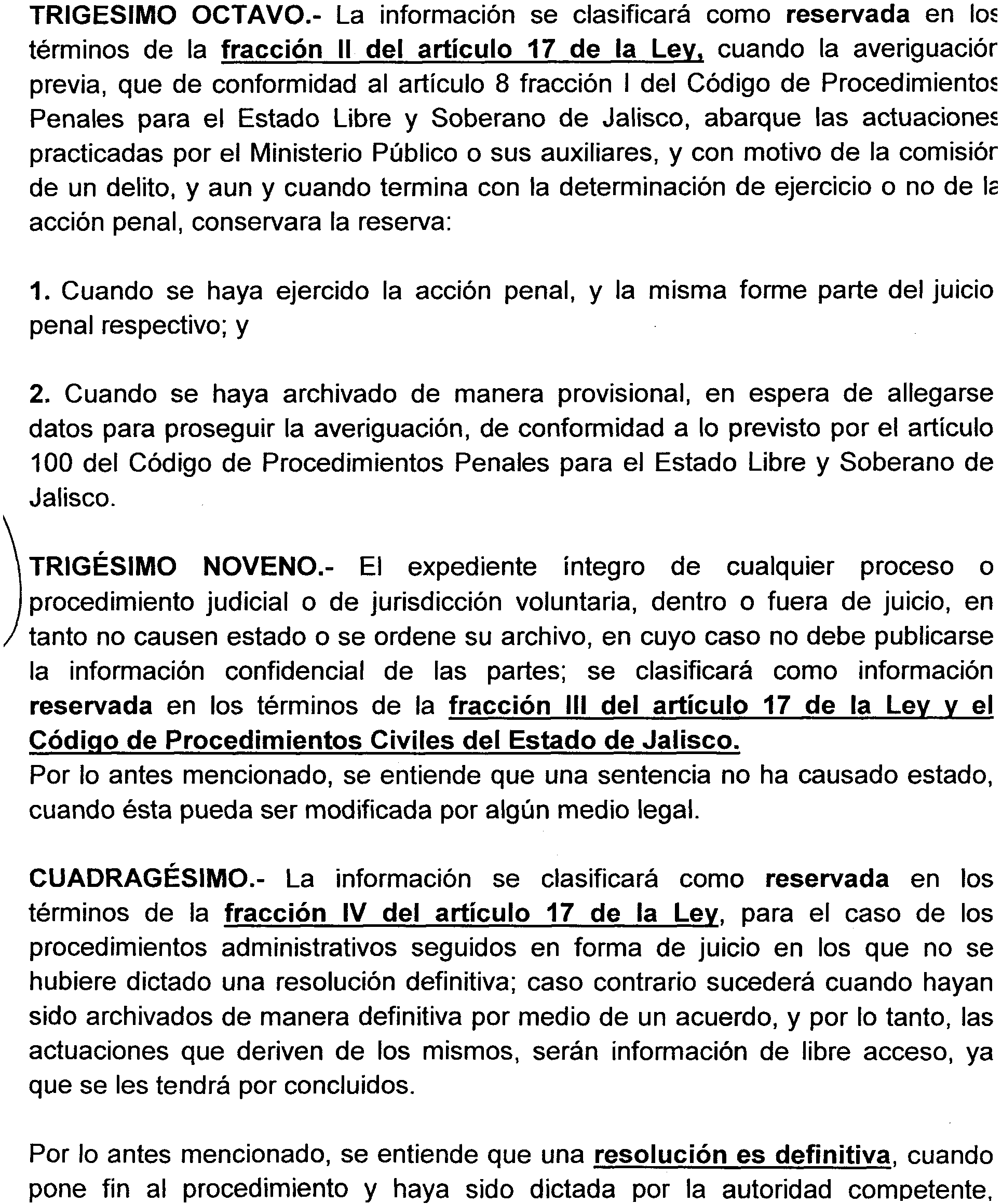 17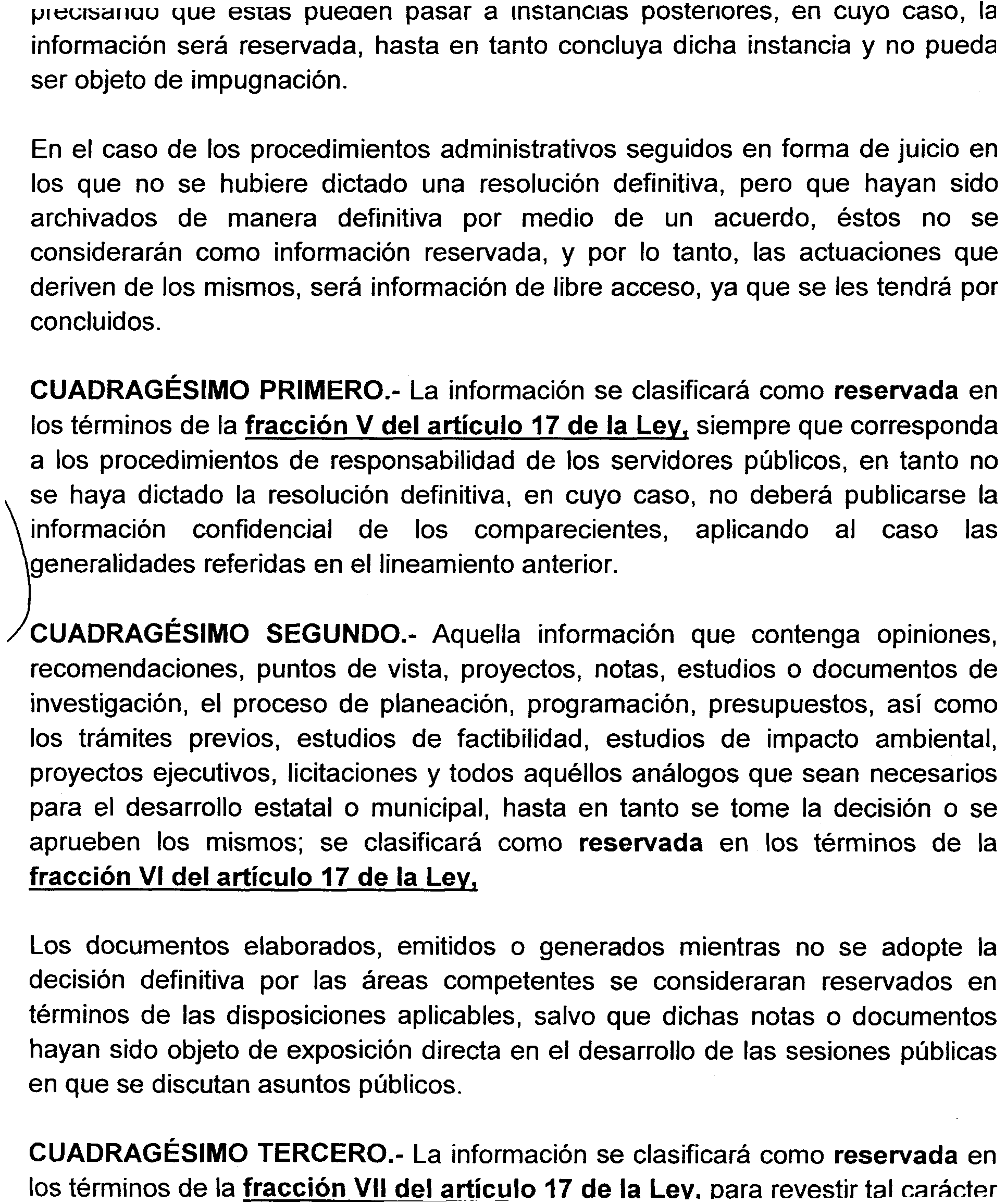 18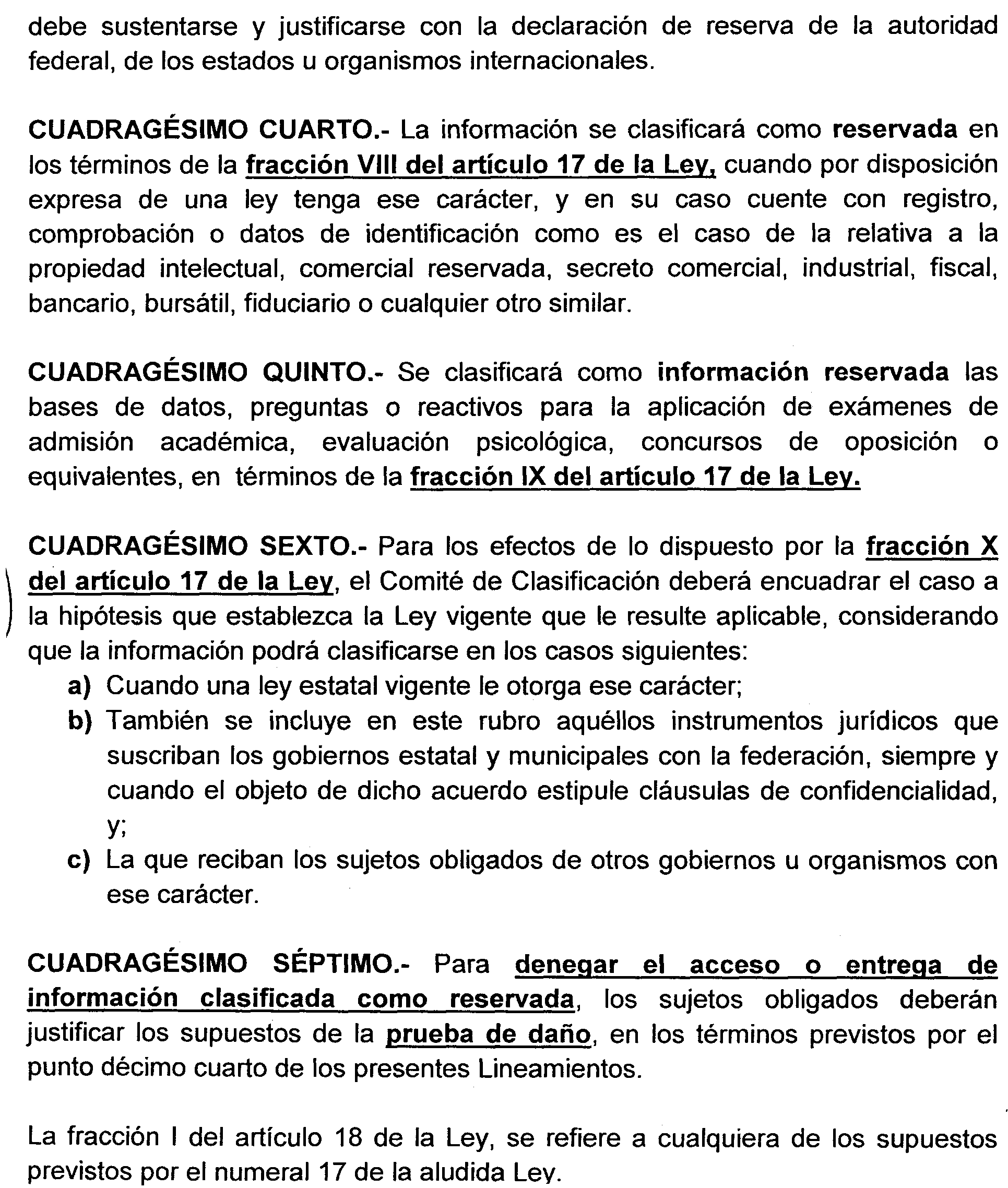 19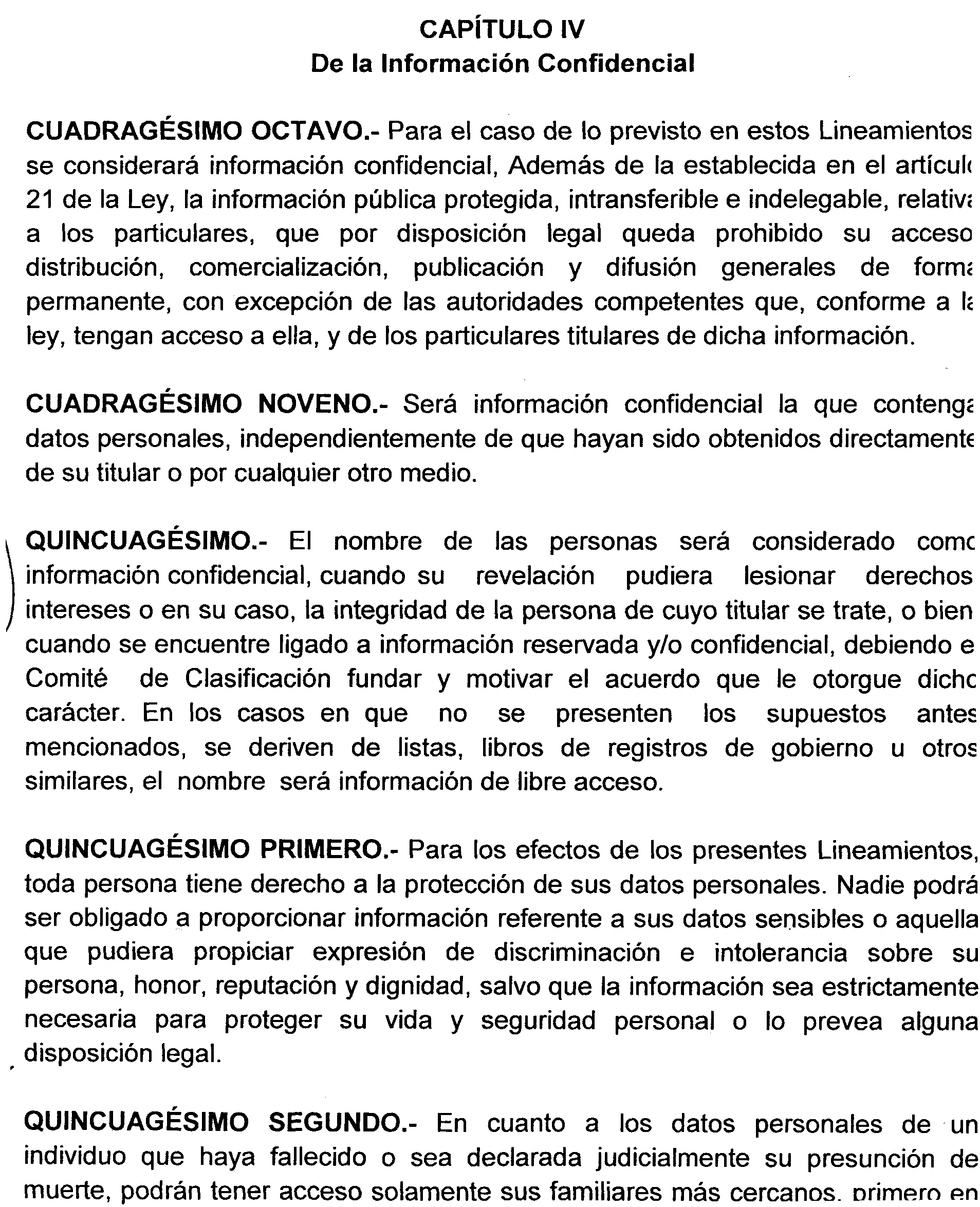 20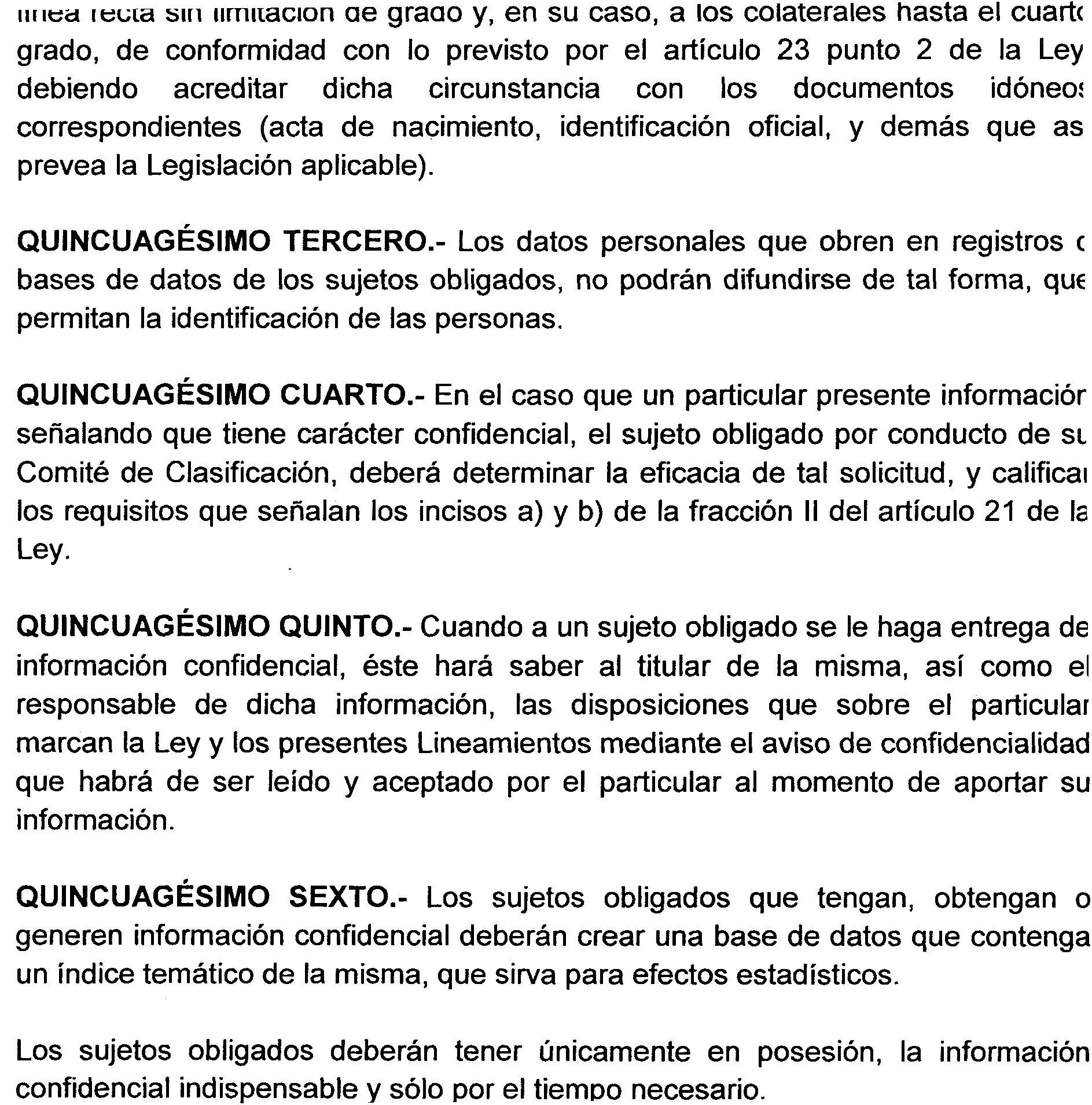 21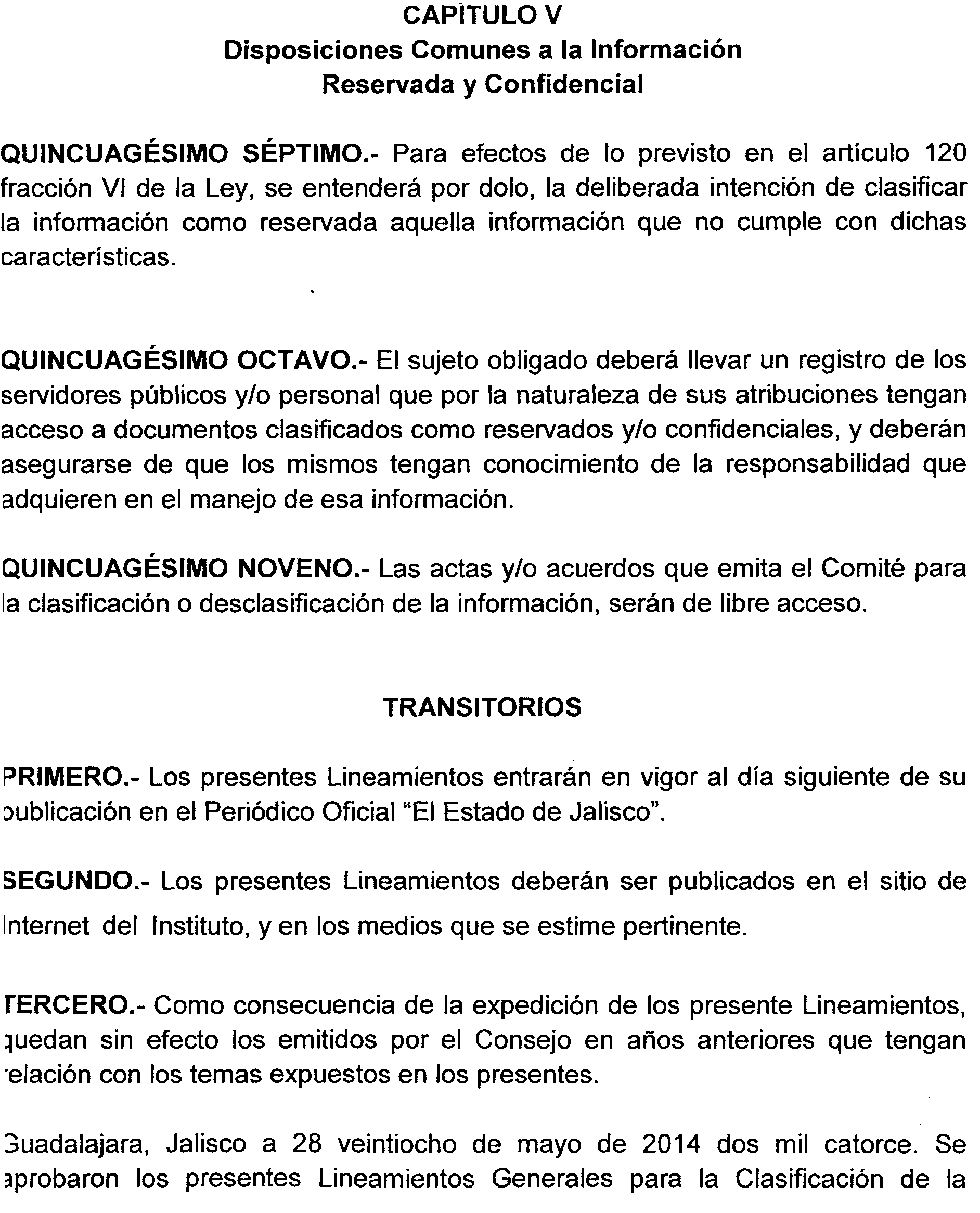 22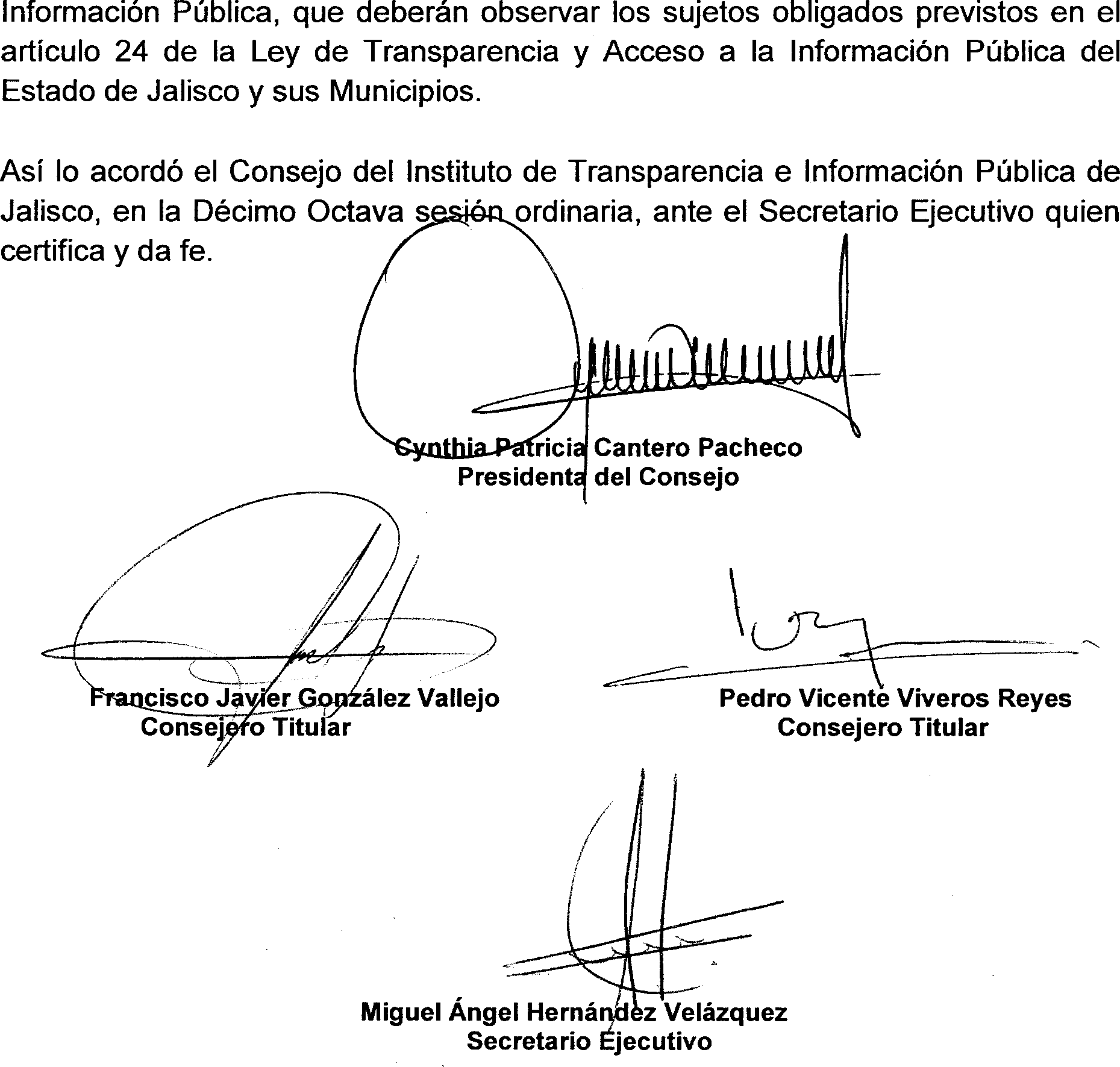 